Til medlemmene i Christiania Taekwon-Do klubb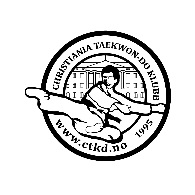 Oslo, 18.02.2024Innkalling til årsmøte iChristiania Taekwon-Do klubb 2024Styret innkaller herved til årsmøte i Christiania Taekwon-Do klubbÅrsmøtet avholdes 18.03.2023 kl 19:30-21:00 i Bjørnsletta flerbrukshall, Åsjordet 5, 0381.Saker som et medlem ønsker behandlet på årsmøtet, må sendes styret senest 06.03.2023 til styret@ctkd.no. Det ønskes at vedlagte mal brukes, se vedlegg.Fullstendig sakliste med alle saksdokumenter vil bli gjort tilgjengelig for medlemmene senest én uke før årsmøtet på klubbens hjemmeside, ctkd.no, og i Spond.For å ha stemmerett og kunne velges til verv må man ha vært medlem av Christiania Taekwon-Do i minst én måned, fylle minst 15 år i det kalenderåret årsmøtet avholdes, og ha gjort opp sine økonomiske forpliktelser til Christiania Taekwon-Do klubb. Alle medlemmer har uansett møterett, talerett og forslagsrett.For mer informasjon om årsmøte samt regler om stemmerett, valgbarhet, forslagsrett mv., se Christiania Taekwon-Do klubbs lov. Ved spørsmål som gjelder årsmøtet, kan styreleder kontaktes på 95813348 eller leder@ctkd.no
Velkommen til årsmøte!Med vennlig hilsenStyret i Christiania Taekwon-Do klubb Forslag til årsmøte i:		Christiania Taekwon-Do klubb 2024Fra:		[navn på forslagsstiller]Tittel på forslag:			[skriv inn tittel]Forslag:[Her skal forslaget skrives nøyaktig i den ordlyd det ønskes vedtatt. Begrunnelsen for forslaget skal fremgå i begrunnelsen under.] Begrunnelse:[Her skal forslagsstillers begrunnelse for å fremme forslaget presenteres.] [Sted og dato] _______________[signatur][Navn på forslagsstiller]